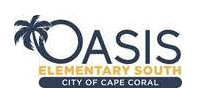 PTO MEETINGJanuary 23, 2023WelcomeIntroduction of OfficersAmanda Rourke – PresidentMelissa Metcalf – PresidentMelanie Maldonado – Vice PresidentAimee Aubry – TreasurerAndrea Velasco – SecretaryGuest SpeakersDonny Hopper (OMS Principal)Spoke on the different activities, clubs, and academic achievements of OMS.OMS offers a lot of different sports, clubs, and electives. Spoke on the daily schedule of a typical day at OMS.Students enrolled in OES do not have to apply into OMS they are automatically enrolled (saved a seat) into the school. Governing Board Updates/Watch Dogs: Jose Soto- Not present Aimee spoke on what watch dogs represent and how to get involved. President’s Report: Amanda Rourke and Melissa MetcalfCommunicationFacebook: OES Families and Oasis Elementary SouthOasis Elementary South WebsiteSchool Messenger (Replaced Parent Square) and Panther PressEmails and FlyersPast EventsCoffee Cart/Crumbl Cookie- Appreciation CommitteeDelivered treats directly to teachers/staffDonuts with SantaThank you to all volunteers for helping to make this event successful Frosty’s FactoryThank you to all volunteers that helped to make this possible for our kidsFrosty’s committee to come for next yearPopping into the New YearDelivered popcorn to teachers/staff to start off the New YearSmencil FundraiserStill On-Going-see PTO at Meetings and Events to PurchaseNew BusinessFamily Dance (02/09/24 6-8PM)Music, dancing and treats in the OES cafeteria Contest for best dressed Volunteer hoursSet up help needed ! Sign-up genius to come Space is limitedSign-up genius to come to reserve a spot for your family ! Valentine’s Appreciation Breakfast (02/12)Everglades game fundraiser (03/08)Purchase tickets through link on OES website or Facebook page $5 per ticket goes directly to OESTeacher and Staff Easter egg hunt ( 03/28)Teacher appreciation weekVolunteers needed ! Reach out to Amanda Tejeda or Amanda Rourke for details 5th Grade Week (5/24-5/31)Finalizing event datesWill be reaching out to 5th Grade Parents to organize a committeeSummer Bash (05/28-05/29)End of year celebration during school hours Snacks and bounce houses Treasurer’s Report: Aimee AubryVote needed on updated budget.Increase in budget to give teachers a second round of reimbursement fir the second half of the year. Budget will also include support for STEM night. Jessica Marshall motioned to approve.Sabrina Fernandez second the motion Budget increase approved.Principal and Staff ReportPlayground Update- all complete, students have gotten to use it and are loving the new playground. Staff DevelopmentTutoringOpen Discussion